Урысые Федерациер                                                                          Российская Федерация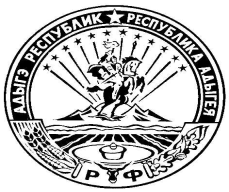 Адыгэ Республикэм                                                                Республика Адыгеямуниципальнэ образованиеу                                                                Администрация«Даховскэ къоджэ псэуiэм»                                                      муниципального образованияи администрацие                                                        «Даховское сельское поселение»385792, ст.Даховскэр,                                                           385792, ст. Даховскаяур.Советскэр, 20                 тел.(887777)5-53-19                      ул. Советская, 20_______________________________________________________________________ПОСТАНОВЛЕНИЕГЛАВЫ МУНИЦИПАЛЬНОГО ОБРАЗОВАНИЯ«ДАХОВСКОЕ СЕЛЬСКОЕ ПОСЕЛЕНИЕ»   От  26.06.2015г                                                                                                           № 73ст. ДаховскаяВ соответствии с Гражданским кодексом РФ, Федеральным законом от 25.12.2008 № 273-ФЗ «О противодействии коррупции», Федеральным законом от 02.03.2007 № 25-ФЗ «О муниципальной службе в Российской Федерации», постановлением Правительства РФ от 09.01.2014 года № 10                       «О порядке сообщения отдельными категориями лиц о получении подарка в связи с их должностным положением или исполнением ими служебных (должностных) обязанностей, сдачи и оценки подарка, реализации (выкупа) .ПОСТАНОВЛЯЮ:1. Утвердить прилагаемое Положение о сообщении лицами, замещающими должности муниципальной службы в МО «Даховское сельское поселение» и муниципальными служащими МО «Даховское сельское поселение» о получении подарка в связи с их должностным положением или исполнением ими служебных (должностных) обязанностей, сдаче и оценке подарка, реализации (выкупе) и зачислении средств, вырученных от его реализации. 2. Опубликовать настоящее постановление в газете «Майк» и на сайте МО «Даховское сельское поселение». И.о.Глава муниципального образования«Даховское сельское поселение»                                                                       Золотова Т.М.                            ПоложениеО сообщении лицами, замещающими должности муниципальной службы в МО «Даховское сельское поселение» и муниципальными служащими МО «Даховское сельское поселение»  о получении подарка в связи с их должностным положением или исполнением ими служебных (должностных) обязанностей, сдаче и оценке подарка, реализации (выкупе) и зачислении средств, вырученных от его реализации1. Настоящее Положение определяет порядок сообщения лицами, замещающими муниципальные должности в МО «Даховское сельское поселение», а также муниципальными служащими МО «Даховское сельское поселение»  (далее соответственно - лица, замещающие муниципальные должности, служащие) о получении подарка в связи с протокольными мероприятиями, служебными командировками и другими официальными мероприятиями, участие в которых связано с их должностным положением или исполнением ими служебных (должностных) обязанностей, порядок сдачи и оценки подарка, реализации (выкупа) и зачисления средств, вырученных от его реализации. 2. Для целей настоящего Положения понятия «подарок, полученный в связи с протокольными мероприятиями, служебными командировками и другими официальными мероприятиями», «получение подарка в связи с должностным положением или в связи с исполнением служебных (должностных) обязанностей» понимаются в том значении, в котором они используются в Типовом положении о сообщении отдельными категориями лиц о получении подарка в связи с их должностным положением или исполнением ими служебных (должностных) обязанностей, сдаче и оценке подарка, реализации (выкупе) и зачислении средств, вырученных от его реализации, утвержденном постановлением Правительства РФ от 9 января 2014 года № 10. 3. Лица, замещающие муниципальные должности, служащие не вправе получать не предусмотренные законодательством Российской Федерации подарки от физических (юридических) лиц в связи с их должностным положением или исполнением ими служебных (должностных) обязанностей.4. Лица, замещающие муниципальные должности, служащие обязаны в порядке, предусмотренном настоящим Положением, уведомлять обо всех случаях получения подарка в связи с их должностным положением или исполнением ими служебных (должностных) обязанностей. 5. Уведомление о получении подарка в связи с должностным положением или исполнением служебных (должностных) обязанностей (далее - уведомление), составленное согласно приложению, представляется не позднее 3 рабочих дней со дня получения подарка в МО «Даховское сельское поселение». К уведомлению прилагаются документы (при их наличии), подтверждающие стоимость подарка (кассовый чек, товарный чек, иной документ об оплате (приобретении) подарка).В случае если подарок получен во время служебной командировки, уведомление представляется не позднее 3 рабочих дней со дня возвращения лица, получившего подарок, из служебной командировки. При невозможности подачи уведомления в сроки, указанные в абзацах первом и втором настоящего пункта, по причине, не зависящей от лица, замещающего муниципальную должность, служащего, оно представляется не позднее следующего дня после ее устранения. 6. Уведомление составляется в 2 экземплярах, один из которых возвращается лицу, представившему уведомление, с отметкой о регистрации, другой экземпляр не позднее дня, следующего за днём подачи уведомления, направляется в комиссию по поступлению и выбытию активов МО «Даховское сельское поселение». 7. Подарок, стоимость которого подтверждается документами и превышает 3 тыс. рублей либо стоимость которого получившим его служащему неизвестна, сдается ответственному лицу в уполномоченном структурном подразделении МО «Даховское сельское поселение»  (или ответственному должностному лицу, которому представлено уведомление о получении подарка), которое принимает его на хранение по акту приема-передачи не позднее 5 рабочих дней со дня регистрации уведомления в соответствующем журнале регистрации. Журнал регистрации должен быть пронумерован, прошнурован и скреплён печатью МО «Даховское сельское поселение». 8. Подарок, полученный лицом, замещающим муниципальную должность, независимо от его стоимости, подлежит передаче на хранение в порядке, предусмотренном пунктом 7 настоящего Положения. 9. До передачи подарка по акту приема-передачи ответственность в соответствии с законодательством Российской Федерации за утрату или повреждение подарка несет лицо, получившее подарок. 10. В целях принятия к бухгалтерскому учету подарка в порядке, установленном законодательством Российской Федерации, определение его стоимости проводится на основе рыночной цены, действующей на дату принятия к учету подарка, или цены на аналогичную материальную ценность в сопоставимых условиях с привлечением при необходимости комиссии по поступлению и выбытию активов МО «Даховское сельское поселение»  или иного органа, комиссии по учёту муниципального имущества, созданных в органе местного самоуправления в соответствии с законодательством о бухгалтерском учёте. Сведения о рыночной цене подтверждаются документально, а при невозможности документального подтверждения - экспертным путем. Подарок возвращается сдавшему его лицу по акту приема-передачи в случае, если его стоимость не превышает 3 тыс. рублей. 11. Уполномоченное структурное подразделение или ответственное должностное лицо МО «Даховское сельское поселение»  обеспечивает включение в установленном порядке принятого к бухгалтерскому учету подарка, стоимость которого превышает 3 тыс. рублей, в реестр муниципального имущества. 12. Лицо, замещающее муниципальную должность, служащий, сдавшие подарок, могут его выкупить, направив на имя представителя нанимателя (работодателя) соответствующее заявление не позднее двух месяцев со дня сдачи подарка. Глава муниципального образования вправе выкупить подарок, представив письменное уведомление о своём намерении выкупить подарок непосредственно в уполномоченное структурное подразделение или ответственному должностному лицу МО «Даховское сельское поселение» 13. Уполномоченное структурное подразделение или ответственное должностное лицо МО «Даховское сельское поселение»  в течение 3 месяцев со дня поступления заявления или уведомления о намерении выкупить подарок, указанные в пункте 12 настоящего Положения, организует оценку стоимости подарка для реализации (выкупа) и уведомляет в письменной форме лицо, подавшее заявление (уведомление о намерении выкупить подарок), о результатах оценки, после чего в течение месяца с момента получения уведомления о возможности выкупа подарка заявитель выкупает подарок по установленной в результате оценки стоимости или отказывается от выкупа. 14. Подарок, в отношении которого не поступили заявление или уведомление о намерении выкупить подарок, указанные в пункте 12 настоящего Положения, может использоваться МО «Даховское сельское поселение»  с учетом заключения комиссии по поступлению и выбытию активов о целесообразности использования подарка для обеспечения деятельности МО «Даховское сельское поселение». 15. В случае нецелесообразности использования подарка руководителем МО «Даховское сельское поселение»  принимается решение о реализации подарка и проведении оценки его стоимости для реализации (выкупа) посредством проведения торгов в порядке, предусмотренном законодательством Российской Федерации. 16. Оценка стоимости подарка для реализации (выкупа), предусмотренная пунктами 13 и 15 настоящего Положения, осуществляется субъектами оценочной деятельности в соответствии с законодательством Российской Федерации об оценочной деятельности. 17. В случае если подарок не выкуплен или не реализован, руководителем МО «Даховское сельское поселение»  принимается решение о повторной реализации подарка, либо о его безвозмездной передаче на баланс благотворительной организации, либо о его уничтожении в соответствии с законодательством Российской Федерации. 18. Средства, вырученные от реализации (выкупа) подарка, зачисляются в доход бюджета МО «Даховское сельское поселение»  в порядке, установленном бюджетным законодательством Российской Федерации. Приложение к Положению о сообщении лицами, замещающими должности муниципальной службы в МО «Даховское сельское поселение»  и муниципальными служащими МО «Даховское сельское поселение»  о получении подарка в связи с их должностным положением, сдаче и оценке подарка, реализации (выкупе) и зачислении средств, вырученных от его реализации. Уведомление о получении подарка Администрация муниципапального образования«Даховское сельское поселение»  от Бородкина Г.А.Извещаю о получении (дата получения) подарка(ов) на (наименование протокольного мероприятия, служебной командировки,
другого официального мероприятия, место и дата проведения) Регистрационный номер в журнале регистрации уведомлений * Заполняется при наличии документов, подтверждающих стоимость подарка. Об утверждении Положения о сообщении лицами, замещающими должности муниципальной службы в МО «Даховское сельское поселение» и муниципальными служащими МО «Даховское сельское поселение» о получении подарка в связи с их должностным положением или исполнением ими служебных (должностных) обязанностей, сдаче и оценке подарка, реализации (выкупе) и зачислении средств, вырученных от его реализации.Уведомление о получении подарка от « » 20 г. Наименование подарка Характеристика подарка, его описание Количество предметов Стоимость в рублях * 1. 2. 3. Итого Приложение: на листах. (наименование документа) Лицо, представившее уведомление « » 20 г. (подпись) (расшифровка подписи) Лицо, принявшее уведомление « » 20 г. (подпись) (расшифровка подписи) « » 20 г. 